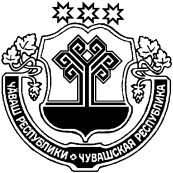 О внесении изменений в административные регламентыадминистрации Алдиаровского сельского поселенияЯнтиковского района Чувашской РеспубликиРуководствуясь Федеральным законом от 01.12.2014 № 419-ФЗ «О внесении изменений в отдельные законодательные акты Российской Федерации по вопросам социальной защиты инвалидов в связи с ратификацией Конвенции о правах инвалидов», Федеральным законом от 27 июля 2010 № 210-ФЗ «Об организации представления государственных и муниципальных услуг», информации прокуратуры Янтиковского района № 01-24-2016 от 24.02.2016 в порядке правотворческой инициативы, администрация Алдиаровского сельского поселения п о с т а н а в л я е т:1. Внести изменения в административный регламент администрации Алдиаровского сельского поселения Янтиковского  района по  предоставлению муниципальной услуги «Принятие на учет граждан в качестве нуждающихся в жилых помещениях по договорам социального найма», утвержденного постановлением администрации Алдиаровского сельского поселения Янтиковского района Чувашской Республики от 27.01.2012 № 7, следующее изменение:1) в п. 2.8 в абзаце 3 после слов «Для ожидания приема заявителям отводится специальное место, оборудованное стульями, столами (стойками), образцами документов для возможности оформления документов» добавить словами «в том числе к обеспечению доступности для инвалидов в соответствии с законодательством российской Федерации о социальной защите инвалидов».2. Внести изменение в административный регламент администрации Алдиаровского сельского поселения Янтиковского  района по  предоставлению муниципальной услуги «Постановка граждан на учет в качестве нуждающихся в жилых помещениях и имеющих право на государственную поддержку на строительство (приобретение) жилых помещений» утвержденного постановлением администрации Алдиаровского сельского поселения Янтиковского района Чувашской Республики от 27.01.2012 № 9, следующее изменение:1) в п. 2.8 в абзаце 3 после слов «Для ожидания приема заявителям отводится специальное место, оборудованное стульями, столами (стойками), образцами документов для возможности оформления документов» добавить словами «в том числе к обеспечению доступности для инвалидов в соответствии с законодательством российской Федерации о социальной защите инвалидов».3. Внести изменение в административный регламент Алдиаровского сельского поселения Янтиковского  района по предоставлению муниципальной услуги «Присвоение, изменение и аннулирование адресной нумерации земельным участкам, зданиям и строениям на территории Алдиаровского сельского поселения Янтиковского района Чувашской Республики» утвержденного постановлением администрации Алдиаровского сельского поселения Янтиковского района Чувашской Республики от 16.10.2015 №76, следующее изменение:1) в п. 2.12 в абзаце 3 после слов «Для ожидания приема гражданам отводятся места, оборудованные стульями» дополнить словами «в том числе к обеспечению доступности для инвалидов в соответствии с законодательством российской Федерации о социальной защите инвалидов».4. Внести изменение в административный регламент администрации Алдиаровского сельского поселения Янтиковского района Чувашской Республики по предоставлению муниципальной услуги "Предоставление земельных участков, находящихся в муниципальной собственности, либо земельных участков, государственная собственность на которые не разграничена, на торгах" утвержденного постановлением администрации Алдиаровского сельского поселения Янтиковского района Чувашской Республики от 10.03.2016 № 13, следующее изменение:1) в п. 2.11.3 после слов «Вход в помещение приема и выдачи документов должен обеспечивать свободный доступ заявителей», дополнить словами«и пандусов для маломобильных групп населения»;2) в п. 2.11.5 в абзаце 1 после слов «Помещения приема и выдачи документов должны предусматривать места для ожидания, информирования и приема заявителей» дополнить словами «в том числе к обеспечению доступности для инвалидов в соответствии с законодательством российской Федерации о социальной защите инвалидов».5. Внести изменение в административный регламент администрации Алдиаровского сельского поселения Янтиковского района Чувашской Республики по предоставлению муниципальной услуги "Предоставление в собственность, аренду, постоянное (бессрочное) пользование, безвозмездное пользование земельного участка, находящегося в муниципальной собственности, без проведения торгов на территории Алдиаровского сельского поселения Янтиковского района Чувашской Республики" утвержденного постановлением администрации Алдиаровского сельского поселения Янтиковского района Чувашской Республики от 10.03.2016 № 14, следующее изменение:1) в п.2.11 в абзаце 4 после слов «Здание, в котором расположена Администрация, должны быть оборудованы входом для свободного доступа заявителей в помещение» дополнить словами «и пандусов для маломобильных групп населения»;2) в п. 2.11 в абзаце 6 после слов «Места ожидания должны соответствовать комфортным условиям для заявителей и оптимальным условиям работы специалистов» дополнить словами «в том числе к обеспечению доступности для инвалидов в соответствии с законодательством российской Федерации о социальной защите инвалидов».Глава Алдиаровскогосельского поселения                                                                                     В.В.КозловЧĂВАШ РЕСПУБЛИКИТĂВАЙ РАЙОНĚЧУВАШСКАЯ РЕСПУБЛИКАЯНТИКОВСКИЙ РАЙОНЭЛПУÇ ЯЛ ПОСЕЛЕНИЙĚНАДМИНИСТРАЦИЙĚЙЫШĂНУ«07»  апрель   2016  22№ Элпуç ялě АДМИНИСТРАЦИЯ АЛДИАРОВСКОГО СЕЛЬСКОГОПОСЕЛЕНИЯПОСТАНОВЛЕНИЕ«07» апреля  2016  №22село Алдиарово